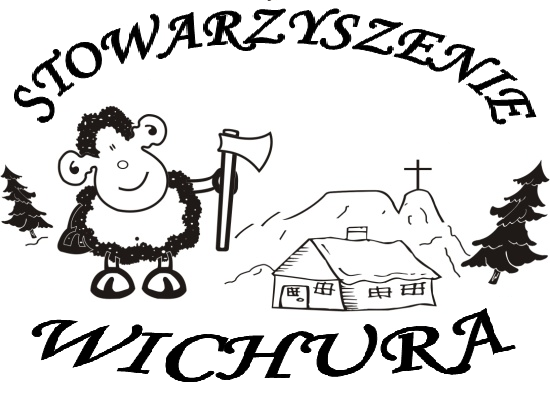 Zima w Beskidzie Żywieckim- Mała Babia GóraZdobywamy KGP- Łysica- Góry Świętokrzyskie.Rodzice w górach- Cieńków i kulig z ogniskiem.Beskid Mały- LeskowiecSpotkanie turystyczne dla mieszkańców Pszczyny.Udział w corocznym „Biegu na rakietach śnieżnych” organizowanym przez bacówkę pod Wielką Rycerzową (Beskid Żywiecki).Beskid Śląsko-Morawski na powitanie wiosny- Ropiczka.Cykliczny wyjazd w poszukiwaniu Krokusów- Gorce- Maciejowa- Stare WierchyDwudniowy wyjazd w Sudety- Kowadło i Rudawiec KGP.Zdobywamy  Góry Europy- Pietrosul- RumuniaKGP- wyjazd na Kopę Biskupią.Udział w akcji „Sprzątanie Beskidów z PTT”- Mała FatraGorce- Gorc KamienickiZdobywamy szczyty dla hospicjum- Mogielica KGPSzlakiem Orlich Gniazd- Udział „Wichury” w Pszczyńskiej Pielgrzymce na Jasną Górę.Zdobywamy szczyty dla hospicjum- Beskid Wyspowy- ŚnieżnicaAlpy 2018 z WICHURĄ. Wyjazd do Austrii, WłochGSB dla hospicjumKGP- Lackowa- wycieczka dwudniowa Jeseniki- Czerwona Góra.Udział w górskim rajdzie organizowanym przez PTTKBeskid Śląsko-Morawski- KozubowaDwudniowa wycieczka w Sudety- KGP- Waligóra. Masyw Śnieżnika- Trójmorski WierchMikołąjki w górach- Meszna-KlimczokWigilia klubowa w górach.Dodatkowo, zapraszamy na spontaniczne wyjazdy w góry, o których będziemy informować telefonicznie  I 2018 r.I 2018 r.II 2018 r.II 2018 r.III 2018 r.III 2018 r.III 2018 r.IV 2018 r.IV 2018 r.V 2018 r.V 2018 r.VI 2018 r.VI 2018 r.VII 2018r.VII 2018 r.VIII 2018 r.VIII 2018 r.VIII 2018 r.IX 2018r.IX 2018 r.X 2018 r.X 2018 r.XI 2018 r.XI 2018 r.XII 2018 r.XII 2018 r.